AnguillaAnguillaAnguillaAnguillaMay 2024May 2024May 2024May 2024SundayMondayTuesdayWednesdayThursdayFridaySaturday1234Labour Day5678910111213141516171819202122232425PentecostWhit Monday262728293031Anguilla DayNOTES: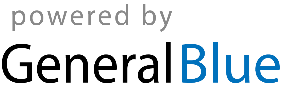 